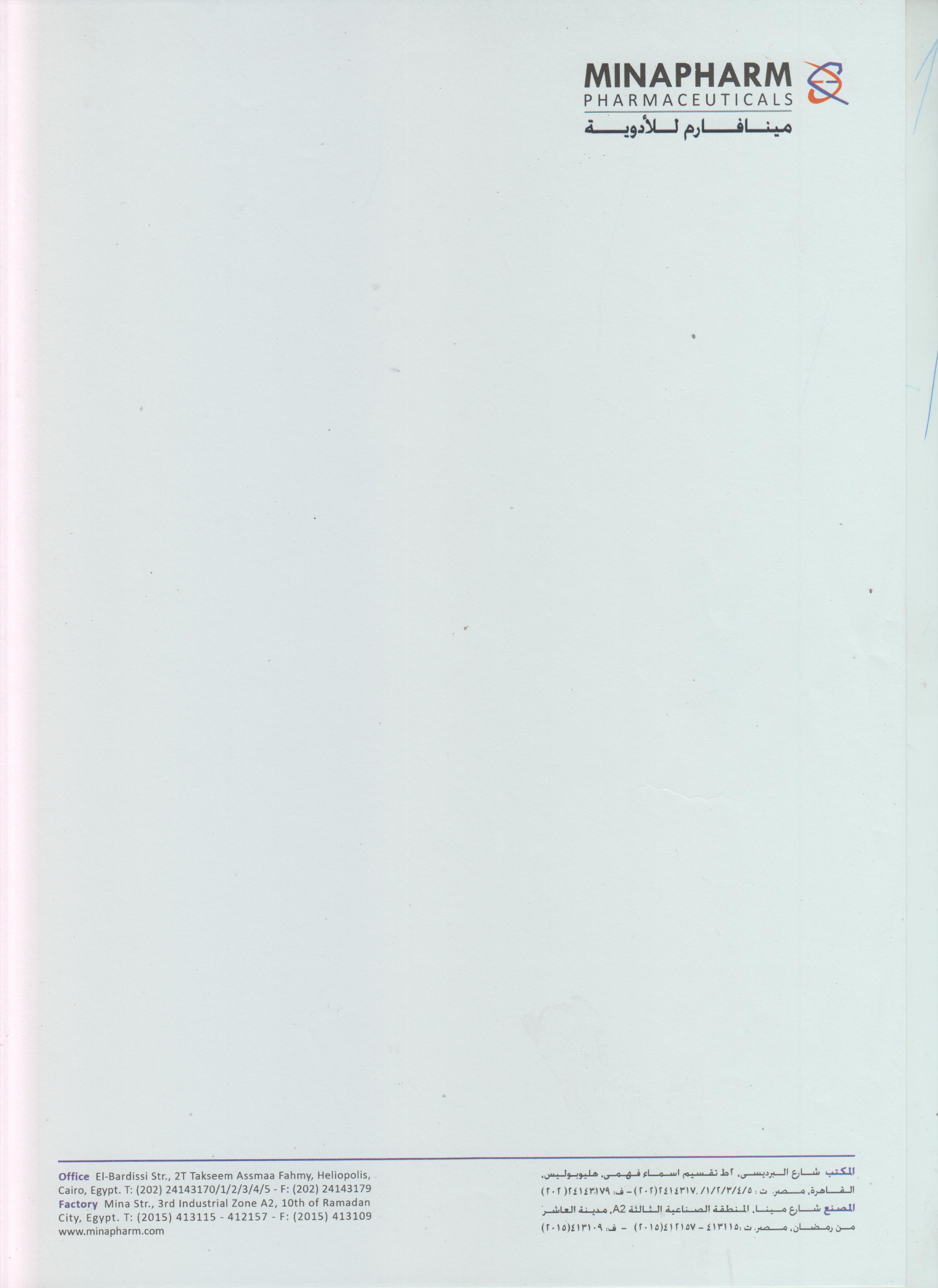 			      محضر إجتماع مجلس الادارة 		        لشركة مينا فارم للأدوية والصناعات الكيماوية 			  يوم الأربعاء الموافق 05/04/2017إنه في يوم الأربعاء الموافق 05/04/2017 في تمام الساعة الثالثة ظهراً ، إنعقد مجلس الادارة لشركة مينا فارم للأدوية والصناعات الكيماوية ، وذلك بمقر مصانع الشركة بالعنوان التالي : " المنطقة الصناعية – مدينة العاشر من رمضان – محافظة الشرقية "وذلك برئاسة الدكتور / وفيق البرديسي – رئيس مجلس الادارة والعضو المنتدب وحضر الاجتماع كلا من السادة: د/ عمرو محمد صبحي حمزة الشبراويشي		" نائب رئيس مجلس الادارة "د/ أنور نصر ميخائيل 				" عضو مجلس الادارة"الاستاذ / البير سامي 				" امين سر الاجتماع " وذلك لمناقشة جدول الأعمال التالي :  التصديق على محضر إجتماع مجلس الادارة بتاريخ 13/11/2016 اعتماد محضر لجنة المراجعة بتاريخ 05/04/2017 اعتماد القوائم المالية للشركة في 31/12/2016الموافقة على اعتماد مشروع توزيع الارباح عن السنة المنتهية في 31/12/2016تجديد موعد الجمعية العامة العادية عن السنة المالية المنتهية في 31/12/2016مناقشة ازمة العملات الأجنبيةالتفويض في اعتماد المحضرمايستجد من اعمال** الموضوع الأول **	التصديق على محضر إجتماع مجلس الادارة بتاريخ 13/11/2016بعد إطلاع السادة أعضاء مجلس الادارة على محضر الاجتماع المنعقد بتاريخ 13/11/2016 ، ونظراً لعدم وجود ملاحظات فقرر مجلس الادارة ما يلي : <  القرار رقم 12/2016 : 		التصديق على محضر إجتماع مجلس الادارة بتاريخ 13/11/2016** الموضوع الثاني ** 	عرض محضر لجنة المراجعة بتاريخ 05/04/2017إطلع مجلس الادارة على محضر لجنة المراجعة بتاريخ 05/04/2017 وقرر تكليف الإدارات المعنية بتنفيذ ما ورد بالتقرير من توصيات كما يلي : العمل على زيادة تصدير منتجات الشركة بالخارج لتوفير العملات الأجنبية .العمل على تخفيض حجم التسهيلات الإئتمانية لتخفيف أعباء التمويل  التي تتحملها الشركة.تقديم تقرير عن أثر تخفيض الجنيه مقابل العملات الأجنبية مع زيادة أسعار بعض منتجات الشركة من قبل وزارة الصحة لتعويض فروق اسعار تخفيض الجنيه مقابل العملات الأجنبية.< القرار رقم 13/2016 :	قرر مجلس الادارة وضع توصيات لجنة المراجعة موضع التنفيذ وتكليف الادارات المختصة 	كلا فيما يخصه بتنفيذ ما ورد من توصيات في التقرير . ** الموضوع الثالث **      مناقشة القوائم المالية للشركة في 31/12/2016ناقش مجلس الادارة القوائم المالية للشركة عن السنة المالية المنتهية في 31/12/2016 كمايلي:حققت الشركة مبيعات قدرها 905.30 مليون جنيه خلال السنة المنتهية في 31/12/2016 مقابل 852.80 مليون جنيه عن السنة المنتهية في 31/12/2015 اي بزيادة قدرها 52.5 مليون جنيه بنسبة زيادة بلغت 6.16%بلغت نسبة تكلفة المبيعات 73.31% في 31/12/2016 مقابل 70.41% في 31/12/2015حققت الشركة صافي ربح قدره 40.45 مليون جنيه في 31/12/2016 مقابل صافي ربح 64.63 مليون جنيه في 31/12/2015 اي بنقص قدره 24.18 مليون جنيه بنسبة نقص قدرها 37.41% وبعد مناقشة بنود القوائم المالية عن السنة المالية المنتهية في 31/12/2016 تقدم مجلس الادارة بالشكر الى الإدارة المالية على ما قامت به من جهود وقرر مجلس الادارة الأتي:< القرار رقم 14/2016 :اعتماد القوائم المالية للشركة في 31/12/2016 وعرضها على الجمعية العامة للمصادقة عليها.** الموضوع الرابع ** 	مشروع توزيع الارباح عن السنة المالية المنتهية في 31/12/2016ناقش مجلس الادارة مشروع توزيع الارباح عن السنة المالية المنتهية في 31/12/2016 كمايلي:صافي ارباح السنة المالية المنتهية في 31/12/2016		40451877يضاف الارباح المرحلة عن 31/12/2015			62327017اجمالي الارباح القابلة للتوزيع عن سنة 2016			102778894يوزع على النحو التالي : احتياطي قانوني 							----نصيب المساهمين 						55320480نصيب العاملين 							9400000مكافأة اعضاء مجلس الادارة					2250000	اجمالي التوزيعات					66970480	الارباح المرحلة من فروق العملة				81309318	إجمالي الارباح المرحلة					117117.732**الموضوع الخامس**		تحديد موعد اجتماع الجمعية العامة العادية للشركةقرر مجلس الادارة تحديد يوم الأحد الموافق 30/04/2017 موعداً لإنعقاد الجمعية العامة للشركة وذلك بمقر مصانع الشركة بمدينة العاشر من رمضان الساعة الرابعة ظهراً .وذلك للنظر في جدول الأعمال التالي:المصادقة على تقرير مجلس الادارة عن نشاط الشركة عن السنة المالية المنتهية في 31/12/2016المصادقة على تقرير مراقب الحسابات عن السنة المالية المنتهية في 31/12/2016 المصادقة على القوائم المالية للشركة عن السنة المالية المنتهية في 31/12/2016 الموافقة على اقتراح توزيع الارباح عن السنة المالية المنتهية فى 31/12/2016ابراء ذمة السادة رئيس مجلس الادارة والعضو المنتدب وأعضاء مجلس الادارة عن السنة المالية المنتهية في 31/12/2016 تحديد بدل حضور ومصاريف انتقال السادة اعضاء مجلس الادارة عن السنة المالية المنتهية في 31/12/2017 تجديد تعيين السادة مراقبا الحسابات وتحديد واتعابهما عن السنة المالية المنتهية في 31/12/2017 الترخيص لمجلس الادارة بالتبرع خلال سنة 2017 التصريح لمجلس الادارة بإبرام عقود المعاوضة خلال سنة 2017التفويض في اعتماد المحضر.** الموضوع السادس **     تأثير سعر الصرف على نتائج اعمال الشركة عن السنة المنتهية في 31/12/2016 منذ صدور قرار البنك المركزي بتحرير اسعار صرف العملات الأجنبية ، نتج عن ذلك ارباح او خسائر فروق عملة إستثنائية نتيجة لوجود ارصدة اصول وإلتزامات ذات طبيعة نقدية بالعملات الأجنبية أثرت على نتائج اعمال الشركة وأصبحت التكلفة التاريخية لبعض الأصول تختلف جوهريا عن تكلفتها الاستبدالية نتيجة تحرير اسعار صرف العملات مما اثر على نتائج الشركة في 2016 .وقامت وزارة الصحة مؤخراً في اخر سنة 2016 بتعديل اسعار بعض منتجات الشركة وقيام البنوك منذ قرار تعويم العملة بتدبير المواد الخام اللآزمة للتصنيع يمكن ذلك من تصحيح الوضع في سنة 2017 وبعزيمة المصريين يمكن للبلاد من ان تمر بسلام من عنق الزجاجة وذلك بإرادة وتعاون الجميع.** الموضوع السابع** 				التفويض في إعتماد المحضروافق مجلس الادارة على تفويض السادة :  أ/ محمد محمود عبد السلام أ/ محمود محسن محمود   و أ/ احمد علي محمد   منفردين في اعتماد المحضر من الهيئة العامة للأستثمار والمناطق الحرة .** الموضوع الثامن  **			ما يستجد من اعمال نظراً لعدم وجود موضوعات اخرى فقد انتهى الاجتماع في تمام الساعة الخامسة مساءاً وشكر السيد رئيس الاجتماع السادة الحضور .أمين سر الإجتماع أ/ البير سامي 												رئيس مجلس الادارة والعضو المنتدب								د/ وفيق البرديسي 